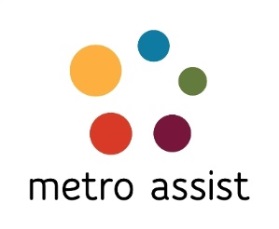 Metro Assist LimitedExpression of Interest for Board of DirectorsCandidates consent:I, 							, submit this expression of interest for appointment as a Director to the Board of Metro Assist Limited.Postal address: 	Email:			Telephone: 	(home)		(work)				(mobile)	I consent to Metro Assist undertaking a Working With Children’s Check and Police Check.I have completed my Candidate Profile and Statement, and have attached my Curriculum Vitae.Signed:										Dated:										       Checklist - Have you completed your:Candidates Consent Candidate Profile (addressed the criteria & personal values)Attached your latest CV Candidate Profile:It is essential to complete each field below to be considered for appointment to the Metro Assist Limited Board.Skills (Please address the following criteria)*Please remember to attach a current resumeName:				Current profession:		Any current Board roles:	Previous Board roles:	Qualifications heldUnderstanding of the law and regulatory frameworksFinancial literacyRisk managementStrategic development and evaluationBusiness acumen Understanding of the not-for-profit sector and funding environmentPrevious board experience Personal values (in 200 words or less, outline your personal values and attributes)